Kruiswoordraadsel -synthese baby tot en met de kleuterfase

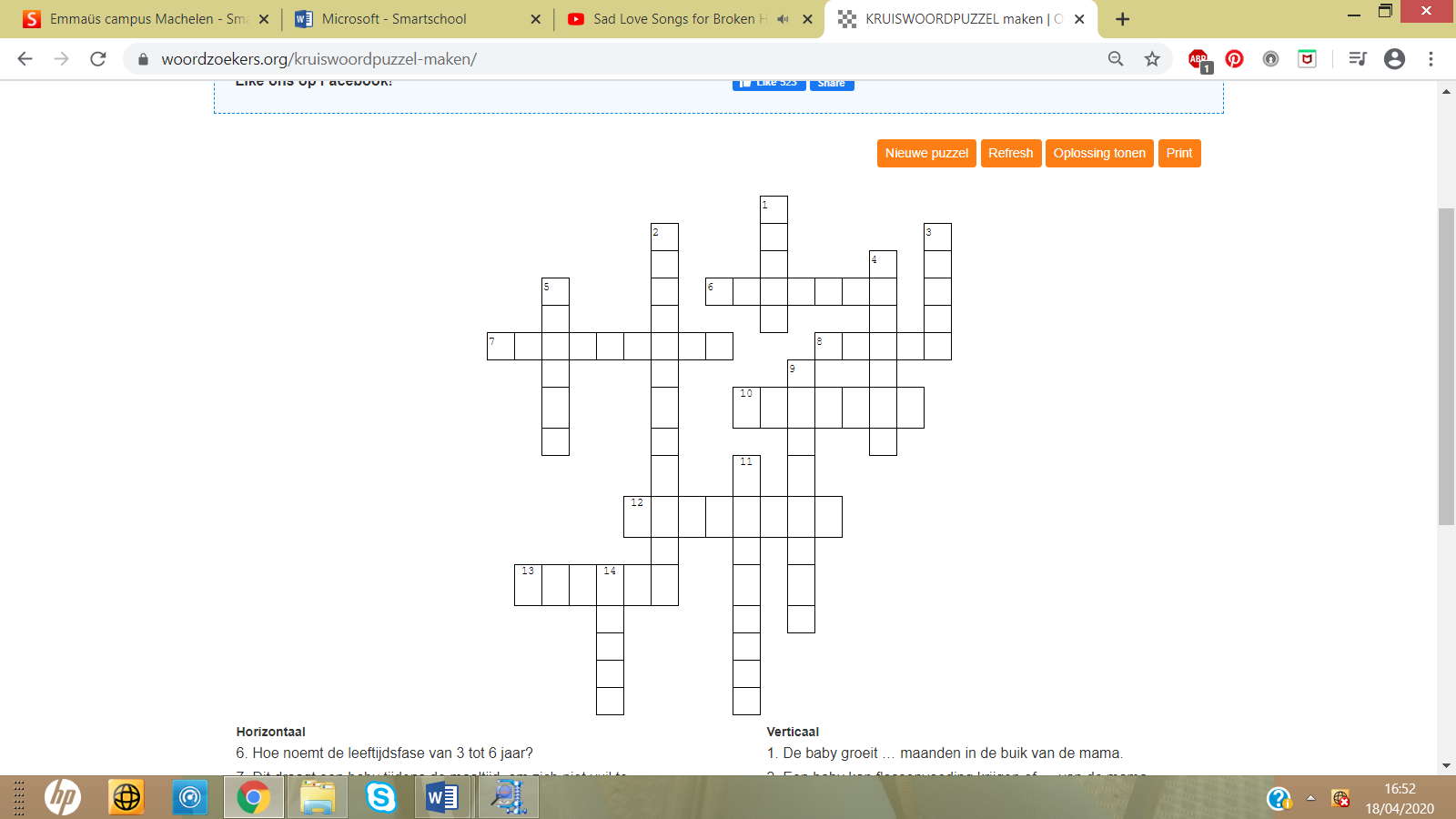 Horizontaal  6.   Hoe noemt de leeftijdsfase van 3 tot 6 jaar?7.   Dit draagt een baby tijdens de maaltijd, om zich niet vuil te maken.8.   Een baby gaat nog niet op het potje, maar draagt een…10. Een bevruchting is het samensmelten van een eicel van de vrouw met de … van 
      de man.12. Dit is een vroeg einde van de zwangerschap, waarbij het kindje sterft in de buik.13. Een peuter kan heel… zijn, neen is neen.Verticaal1.  De baby groeit … maanden in de buik van de mama.2.  Een baby kan flessenvoeding krijgen of … van de mama.3.  Hoe noemt de leeftijdsfase van 12 tot 18 jaar?4.  Dit kan de peuter na het omrollen en rechtop zitten. Ze doen het op handen en 
     voeten.5.  Je bent een lager schoolkind van zes tot … jaar.9.  Een kleuter heeft al veel … Ze verzinnen zelf hun verhaaltjes.11.Een peuter krijgt geplet fruit, dit noemen we een …14.Een peuter moet oefenen op het … om zindelijk te worden.Achtergrondinformatie – Dit helpt je om bijna alle antwoorden te vinden:
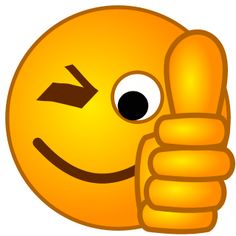 Per leeftijdsfase die een mens beleeft, geeft men hem een andere naam.De verschillende leeftijdsfasen:· Baby van de geboorte tot 18 maanden· Peuter van 18 maanden tot 3 jaar· Kleuter van 3 tot 6 jaar· Schoolkind van 6 tot 12 jaar· Puber van 12 tot 18 jaar· Jongvolwassene van 18 tot 21 jaar· Volwassene van 21 tot 65 jaar· Bejaarde van 65 tot …DE BABYHet vormen van een baby gebeurt in de baarmoeder van de vrouw. Dit duurt ongeveer 9 maanden, we noemen dat een zwangerschap.Baby’s zijn net geboren mensen. Tot de leeftijd van 1 jaar en 6 maanden of 18 maanden spreken we over een baby. Baby’s zijn volledig afhankelijk van andere mensen.Een woordje uitleg over het babymateriaal:· luier: daar een baby nog niet zindelijk is, dat wil zeggen dat hij nog niet weet wanneer hij moet plassen en stoelgang maken, draagt hij een luier om de urine en de stoelgang op te vangen.· body: is een soort hemdje waarin de baby zich vrij kan bewegen, hij kan nooit koud krijgen omdat de rug steeds volledig bedekt is, een body maak je vast tussen de beentjes van de baby.· babyfoon: dit is een toestel die het mogelijk maakt om in de keuken te horen dat de baby in de slaapkamer weent.· babybed: een speciaal bedje waar een baby veilig in kan slapen.· babypark: om een baby veilig in te laten spelen.· babyfles/melkfles: om een baby voeding te geven, tijdens de eerste levensmaanden kan een baby enkel vloeibare voeding opnemen.· babybad: is een speciaal badje om de baby in te wassen.· fopspeen: wordt gebruikt om een baby te troosten.· babydoekjes: dit zijn vochtige doekjes die het verschonen van de poep van de baby gemakkelijker maken.· slabbetje: we doen dit rond de hals van de baby als we hem eten geven ter bescherming van zijn kledij.· babyzeep: de babyhuid is zeer dun en teer daarom gebruiken we een speciale babyzeep om hem te verzorgen.· babylepel: rond de leeftijd van 4 maanden begint een baby vaste voeding te eten, een fruit- of groentepap, in het begin geven we dat met een plastieken babylepeltje, zo kan de baby gemakkelijker wennen aan de voeding.· verzorgingskussen: dit gebruiken we om een baby te verluieren, aan- en uit te kleden, kortom om hem te verzorgen.DE PEUTERTussen de leeftijd van 1jaar en 6maanden of 18 maanden en 3 jaar spreken we over een peuterEen peuter houdt van bewegen en actie: rennen, klimmen, over hindernissen stappen, lopen met zijn loopfiets, ... Het is belangrijk te blijven opletten voor de veiligheid in de omgeving waarin de peuter de wereld ontdekt.Een peuter kan met zijn handen en vingers fijnere bewegingen uitvoeren: blokjes over een staafje schuiven, spulletjes ergens instoppen, dikke houten kralen rijgen, …Een peuter maakt de koppigheidsfase door. Hij wil alles zelf doen, maar botst tegelijk op zijn beperkingen. Dit kan zorgen voor woedebuien. Heeft een peuter een woedebui, dan is het belangrijk dat een ‘nee’ een ‘nee’ blijft. Blijf zelf rustig. Het is belangrijk een peuter voldoende positieve aandacht te schenken. Door complimentjes te krijgen, leert hij dat hij de moeite waard is. Geef hem bijvoorbeeld een applaus als hij een puzzel kan maken, een toren maakt, flink een hand geeft tijdens een wandeling, ...Vanaf de leeftijd van 2 jaar kan men de peuter helpen zindelijk te worden, weliswaar op het tempo van het kind. Zet het dan regelmatig eens op een potje, beloon het als het flink blijft zitten. In een latere fase volgt er een applaus telkens de peuter een plas in het potje doet. Dit gaat zo verder tot de peuter volledig zindelijk is.DE KLEUTERDe kleuter heeft een leeftijd tussen 3 en 6 jaar.
Hij gaat naar de kleuterklas. De kleuter is al heel goed zindelijk overdag. Ook ’s nachts lukt het soms alDe kleuter toont heel sterk zijn gevoelens. 
De kleuter kan redelijk vloeiend praten en heeft een goede uitspraak. 
De kleuter leert spelen met grote blokken, tekeningen maken met grote lijnen, …De kleuter krijgt fantasie wat zijn spel verandert, maar hij ziet de dingen nu ook anders. Heel wat kleuters hebben een fantasievriendje en het is een misverstand dat een ingebeeld vriendje zou wijzen op een probleem. Een fantasievriendje kan zelfs positief zijn voor de sociale ontwikkeling van je kind. Denkbeeldige vriendjes laten de kleuter namelijk toe om op een veilige manier te leren omgaan met anderen.Kleuters leren vaak via imitatie: ook zij willen iemand verzorgen, "huisje spelen" en "koffie drinken" (vaak met een pop).